NUMÉRO DE RELEVÉNUMÉRO DE RELEVÉNUMÉRO DE RELEVÉNUMÉRO DE RELEVÉNUMÉRO DE RELEVÉPÉRIODE DE PAIEPÉRIODE DE PAIEPÉRIODE DE PAIEDEDEÀINFORMATIONS SUR LE SALARIÉINFORMATIONS SUR LE SALARIÉINFORMATIONS SUR LE SALARIÉINFORMATIONS SUR LE SALARIÉINFORMATIONS SUR LE SALARIÉINFORMATIONS SUR LE SALARIÉINFORMATIONS SUR LE SALARIÉNOMNOMPOSTEPOSTEMISSIONMISSIONSERVICESERVICESERVICERESPONSABLERESPONSABLEID DU SALARIÉID DU SALARIÉDATEDATEDATEDESCRIPTIONDESCRIPTIONDESCRIPTIONDESCRIPTIONDESCRIPTIONDESCRIPTIONDESCRIPTIONHÉBERGEMENTHÉBERGEMENTTRANSPORTCARBURANTREPASTÉLÉPHONETÉLÉPHONEDIVERTISSEMENTSDIVERTISSEMENTSDIVERTISSEMENTSAUTRETOTAL0,00 €0,00 €0,00 €0,00 €0,00 €0,00 €0,00 €0,00 €0,00 €0,00 €0,00 €0,00 €0,00 €0,00 €0,00 €0,00 €0,00 €0,00 €0,00 €0,00 €0,00 €0,00 €0,00 €SOUS-TOTALSOUS-TOTAL0,00 €0,00 €AUTORISÉ PARAUTORISÉ PARAUTORISÉ PARNOTESNOTESAVANCESAVANCESREMBOURSEMENT TOTALREMBOURSEMENT TOTALREMBOURSEMENT TOTALREMBOURSEMENT TOTAL0,00 €0,00 €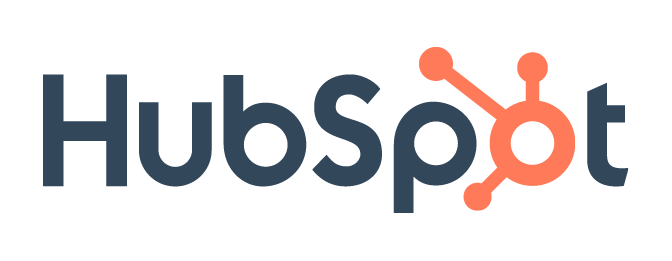 